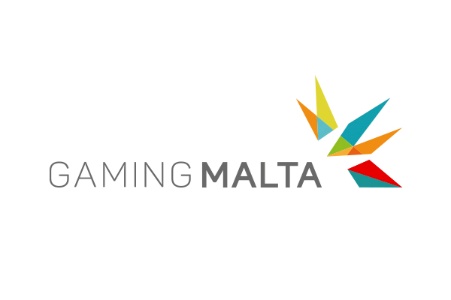 STUDENT PLACEMENT PROGRAMMEThe following questions aim to gather students’ feedback following participation in the Gaming Malta Student Placement Programme.Such feedback will enable Gaming Malta to further improve the programme.Thank you for participating in this programme!Name:Company:Workplace Mentor:Date:1. Were you placed in an area of your interest? Yes	 No2. Following this placement are you still interested in a career in this industry? Yes	 No3. Would you recommend this experience to other students? Yes	 NoKindly provide additional comments on your experience.Kindly provide additional comments on your experience.4. Were you assigned a specific role during your placement? What tasks did you perform?4. Were you assigned a specific role during your placement? What tasks did you perform?5. Do you feel that your input added positive value to the workplace? How?5. Do you feel that your input added positive value to the workplace? How?6. Explain whether this experience has helped you progress in your technical knowledge and soft skills as per your Performance Evaluation and Development Form.6. Explain whether this experience has helped you progress in your technical knowledge and soft skills as per your Performance Evaluation and Development Form.7. Did you get enough guidance and support from your workplace mentor during the programme? Kindly provide more details.7. Did you get enough guidance and support from your workplace mentor during the programme? Kindly provide more details.8. What did you like most about your placement?8. What did you like most about your placement?9. What did you like least about your placement? 9. What did you like least about your placement? 10. Did you ever participate in a similar programme in previous years? If so, has your experience been different? Please explain.10. Did you ever participate in a similar programme in previous years? If so, has your experience been different? Please explain.11. If Gaming Malta was to run another Student Placement Programme, would you like to participate again? Why?11. If Gaming Malta was to run another Student Placement Programme, would you like to participate again? Why?12. What are your future intentions with respect to your education and career?12. What are your future intentions with respect to your education and career?